T.C. HAKKARİ VALİLİĞİ Hakkari Fen Lisesi Müdürlüğü 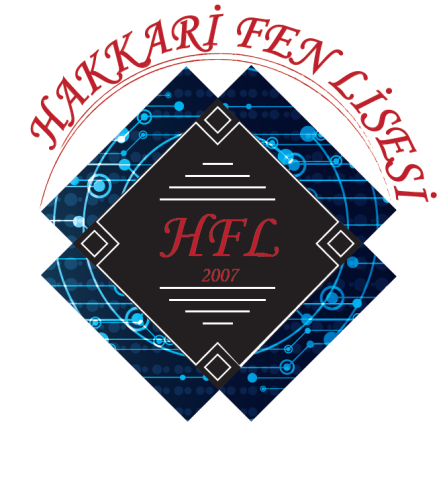 2023-2024 EĞİTİM ÖĞRETİM YILI                                         KAYIT KILAVUZU              		(Kayıt: 14-31 Ağustos 2023)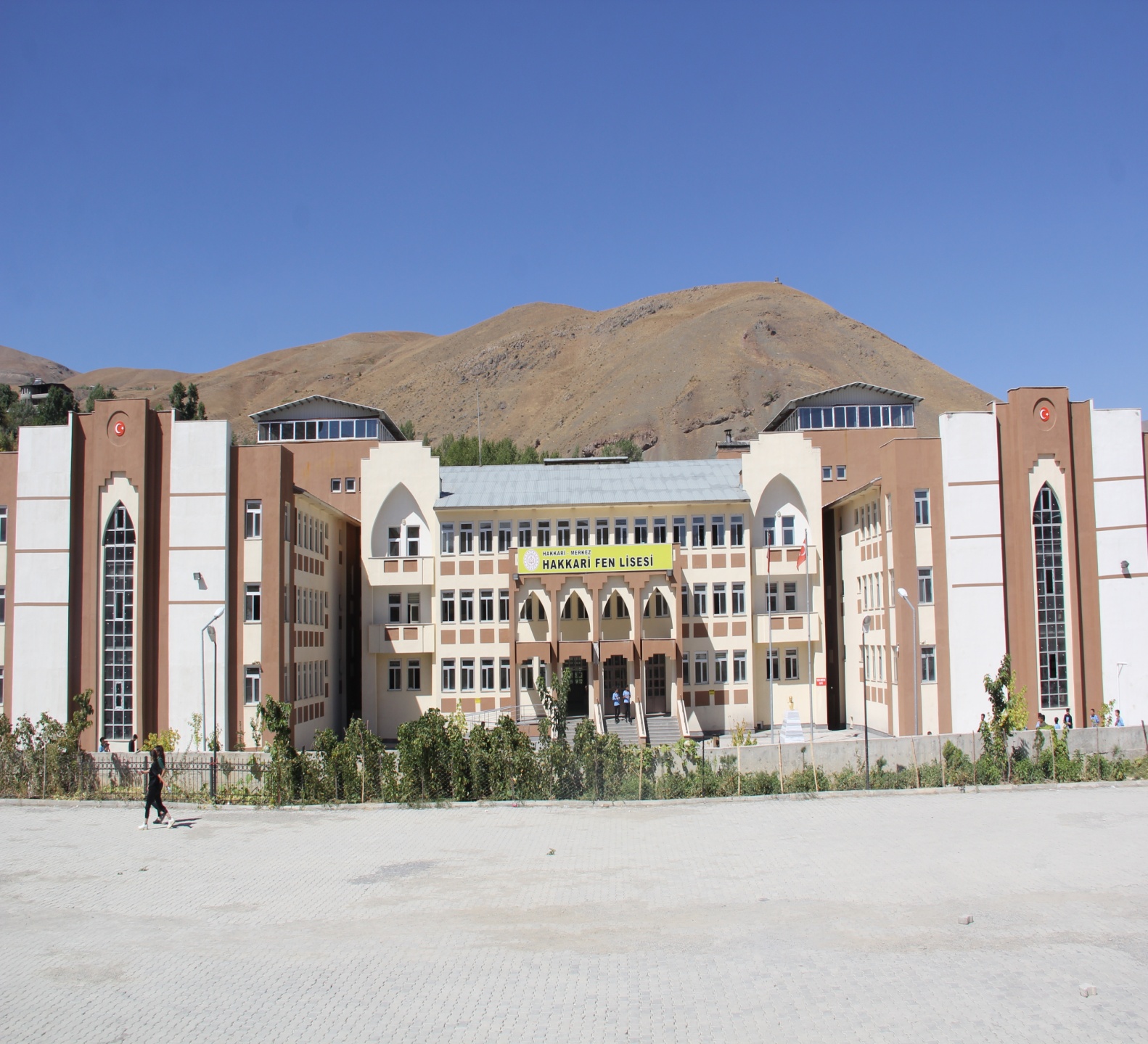 Ağustos 2023-HAKKARİOKULUMUZA KAYIT YAPACAK ÖĞRENCİ VE VELİLERİMİZİN DİKKATİNE 2023 LGS yerleştirme sonuçlarına göre Hakkari Fen Lisesine kayıt yaptırmaya hak kazanan öğrencilerin kayıt işlemleri; yerleştirme işlemleri ve esaslarına göre sistem üzerinden otomatik olarak yapılacaktır. Kayıt için okula başvurmanız zorunlu değildir. Ancak siz değerli veli ve öğrencilerimizi, okul kaydı, seçmeli ders kaydı, pansiyon kaydı ve tanışmak için aşağıda belirtilen evraklarla birlikte 14 Ağustos-31 Ağustos 2023 tarihleri arasında okulumuza bekliyoruz. Kıymetli velilerimiz; Öğrencinizin oldukça zor bir sınav sürecini, büyük bir başarı göstererek tamamlamış ve HAKKARİ FEN LİSESİ'ni kazanmış olmasından dolayı sizleri ve öğrencimizi yürekten kutluyoruz. Öğrencinizin dört yıl boyunca öğrenim göreceği Hakkari Fen Lisesi, gençlerimizin akademik ve sosyal gelişimlerini tamamlayarak hayata ve bir üst öğrenime hazırlayacak donanım, kadro ve vizyona sahiptir. Bu dört yıllık süreyi en iyi şekilde planlayıp, öğrencilerimize çok iyi bir gelecek hazırlamak amacıyla sizlerle daima dayanışma içinde olmayı arzuluyoruz. Hakkari Fen Lisesi ailesine katılmanız bizi onurlandıracaktır. Ayrıca bu kayıt kılavuzunu okumanızı, okul ve pansiyon kaydı için gerekli belgelerin çıktılarını alıp doldurarak okula gelmenizi önemle rica ederiz. HAKKARİ FEN LİSESİ KAYIT İLE İLGİLİ BAZI BİLGİLER Bu kılavuz okul ve pansiyon kayıtlarının nasıl yapılacağı ile ilgili bilgiler içermekte olup, size yardımcı olması amacıyla hazırlanmıştır. Ayrıca okulun işleyişi ile ilgili belli başlı hususlara da yer verilmiştir. OKUL KAYDI İÇİN GEREKLİ BELGELER  Öğrenci Bilgi Formu (ektedir) Nüfus cüzdanının aslı ve fotokopisi 2 Top A4 Fotokopi Kâğıdı YATILI OKUYACAKLAR İÇİN  Tek Doktordan Alınacak Sağlık RaporuÖğrenci ve Veli Nüfus Cüzdan Fotokopisiİkametgah BelgesiEk-1 Gelir Beyanı BelgesiA)Velisi Çalışanlar 2020 Yılına Ait Bir Ayın Maaş Bordrosunu Getireceklerdir.B)Esnaf Olan Veliler Ek-1 Belgesini Bağlı Oldukları Vergi Dairesine Onaylatıp Getirecekler.C)Hiçbir Sosyal Güvencesi Olmayan Veliler İse Ek-1 Belgesini Düzenleyerek İkamet Ettikleri Yerin Muhtarına Onaylatıp Getirecekler. YATILILIK YERLEŞTİRME İŞLEMLERİ          Pansiyonumuzda odalar dört kişiliktir. Pansiyon Boş Kontenjan dağılımı ve kontenjanların sınıf bazında dağılımı Millî Eğitim Bakanlığına Bağlı Resmi Okullarda Yatılılık, Bursluluk, Sosyal Yardımlar ve Okul Pansiyonları Yönetmeliğinin 10. Maddesine göre yapılacaktır. Örgün resmî ortaöğretim kurumlarına kayıt yaptıran öğrencilerden öğrenimlerine yatılı olarak devam etmek isteyenler okul müdürlüğüne belgeleri ile birlikte 31 Ağustos 2023 tarihine kadar müracaat edeceklerdir.  Okul Yatılılık ve Bursluluk Komisyonlarınca yatılı olarak öğrenci yerleştirme işlemleri 5 Eylül 2023 tarihine kadar tamamlanarak ilan edilecektir.  İOKBS sonucu burslu okumaya hak kazanan öğrenciler de kayıt yaptırdıkları/öğrenim gördükleri okul müdürlüğüne en geç 30 Eylül 2023 tarihi saat 17.00’ye kadar müracaat edeceklerdir. Ailenin bir önceki mali yıla ait yıllık gelir toplamından fert başına düşen net miktarın, içinde bulunulan mali yılın Merkezî Yönetim Bütçe kanununda belirtilen Millî Eğitim Bakanlığı okul pansiyon ücretinin en azının 4(dört) katını geçmemesi kaydıyla maddi imkânlardan yoksun bulunmak. Ailenin 2022 senesi yıllık gelir toplamından fert başına düşen toplam miktarın 2023 Mali Yılı için tespit edilen 46.000,00 (kırkaltıbin) TL’yi geçmemesi gerekir. Aile gelirinin tespitinde ailenin 2023 yılında elde ettiği tüm gelirleri esas alınacaktır.Ortaöğretim kurumlarına kayıt yaptıran ve yatılılığa başvuran öğrencilerden parasız yatılılığa başvuru ve kayıt kabul şartlarını taşıyanlar, kontenjan durumu ve yerleştirmeye esas puanı dikkate alınarak yapılacak sıralamaya göre parasız yatılı; paralı yatılılığa başvuru ve kayıt kabul şartlarını taşıyanlar ise Millî Eğitim Bakanlığına Bağlı Resmi Okullarda Yatılılık, Bursluluk, Sosyal Yardımlar Ve Okul Pansiyonları Yönetmeliğinin 14  Maddesinin üçüncü fıkrası dikkate alınarak (Paralı yatılı okumak isteyen öğrenci sayısının paralı yatılı kontenjanından fazla olması halinde) aşağıdaki öncelik sırasına göre yerleştirme yapılır. Buna göre    Yurtdışında yaşayan Türkiye Cumhuriyeti vatandaşlarının çocukları. Velisinin ikamet ettiği yerleşim biriminde devam edeceği düzeyde ve türde ortaöğretim kurumu bulunmayanlar.  Yerleştirmeye esas puanı yüksek olanlar paralı yatılı olarak kayıtlı bulundukları okula ait pansiyonlara okul müdürlüklerince yerleştirilir.  Parasız Yatılılığa Doğrudan Yerleşecekler: Millî Eğitim Bakanlığına Bağlı Resmi Okullarda Yatılılık, Bursluluk, Sosyal Yardımlar Ve Okul Pansiyonları Yönetmeliğinin 12. Maddesindeki durumlarını belgelendirenler. (Bakanlığa bağlı resmi ilköğretim ve ortaöğretim kurumlarında öğretmen olup görevli bulundukları yerleşim biriminde çocuklarının devam edeceği düzeyde ve türde okul bulunmayanların öğrenci olan çocukları parasız yatılılığa doğrudan yerleşeceklerdir.) YATILILIK/GÜNDÜZLÜLÜK Okulumuz yatılı ve karma okuldur. Yatılılık, parasız ve paralı yatılı olmak üzere iki şekildedir. Belirleyici unsur ailenin gelir durumudur. Kayıt sonrası evraklar incelendikten sonra yatılılık durumu kesinleşir.           Gündüzlü öğrencilerin daha önceden aldıkları veya kazandıkları burs ve burslulukları devam eder. (Parasız yatılı öğrenciler burs alma hakkını kaybederler.)  EĞİTİM ÖĞRETİM YILI HAZIRLIKLARI 2022-2023 eğitim öğretim yılı 11 Eylül 2023 Pazartesi günü başlayacaktır. Yatakhanelere yerleşim işlemleri 10 Eylül Pazar günü 14.00’dan sonra başlayacaktır.  Yatılı öğrenciler aşağıda belirtilmiş olan eşya, araç ve gereçleri yanlarında getireceklerdir. Odalarımızın daha rahat kullanılabilmesi için gereğinden fazla eşya ve kıyafet getirilmemelidir. Birkaç takım iç çamaşırı, pijama takımı, el-yüz havlusu, banyo havlusu veya bornoz. Beden Eğitimi dersi için spor kıyafeti (eşofman takımı, spor ayakkabı.) Bir adet nevresim takımı (isteğe bağlı) Bir adet yastık (isteğe bağlı) Elbise askısı Hazır yorgan veya battaniye (isteğe bağlı) 1 adet halı terliği, 1 adet lavabo terliği HAKKARİ FEN LİSESİNİN ÇEŞİTLİ BİRİMLERİNDE UYULACAK KURALLAR SINIF VE LABORATUARLAR Sınıflar her an temiz ve derse hazır bir durumda bulundurulacaktır.   Bir sınıftaki demirbaş eşya başka bir sınıfa, yetkililerin izni olmadan götürülmeyecektir.   Derslerde kullanılmak üzere sınıfa veya laboratuvara başka bir yerden getirilen her türlü araç ve gereç işi bittikten sonra alındığı yere iade edilecektir.   Sınıflar her teneffüste nöbetçi öğrenci tarafından havalandırılacaktır. Ancak camların kırılmaması ve soğuk havalarda ısının kaybolmaması için gerekli özen gösterilecek ve önlemler alınacaktır.  Sınıf ve laboratuvar ders başlangıcında nasıl alınmış ise, ders bitiminde de alındığı tertip ve temizlik içinde, aynı yerde daha sonra ders yapacaklara terk edilecektir. Sınıf ve laboratuvar bir önceki sınıf tarafından kirli ve düzensiz bırakılmış ise durum nöbetçi öğretmen veya ders öğretmeni kanalıyla yönetime bildirilecek gerekli düzen ve temizliğin yapılmasından sonra derse başlanacaktır. Böylece düzen ve temizlik süreklilik kazanmış olacaktır.  Sınıf ve laboratuvarlarda herkes, sınıf planında gösterilen yerde oturacak sınıf öğretmeninin izni olmadan yer değiştiremeyecektir.   T. C. Sağlık Bakanlığı COVİD-19 Salgın Yönetimi ve Çalışma Rehberi Çerçevesinde hazırlanan Covid-19 Okul Eylem Planı Kurallarında alınan önlemlere uygun hareket edilecektir. ETÜT ÇALIŞMALARINDA   Etütler, pansiyonda yapılacaktır. Etüt sırasında her öğrenci kendisi için ayrılan bölümde etüde devam edecektir. Ancak ortak bir proje üzerinde çalışma mecburiyeti olduğunda yetkililerden (Okul müdürü, müdür yardımcısı veya belleticiden) izin almak sureti ile başka bir yerde çalışmaları mümkün olabilecektir.   Etütlerde her öğrenci diğer arkadaşlarını rahatsız edecek her türlü davranışı yapmaktan uzak kalacaktır.   Etüt süresince etüt salonlarından çıkılmaz, koridorlarda gezilemez.  Etütlerde cep telefonu kullanılmayacaktır. T. C. Sağlık Bakanlığı COVİD-19 Salgın Yönetimi ve Çalışma Rehberi Çerçevesinde hazırlanan Covid-19 Okul Eylem Planı Kurallarında alınan önlemlere uygun hareket edilecektir. YATAKHANEDE   Yatakhaneler okul idaresince tespit edilen saatler dışında kapalı olacaktır. Bu nedenle, özellikle ders saatlerinde yatakhanelere gidilmeyecek ve yatakhane görevlisinden açılması için istekte bulunulmayacaktır. Hasta ve raporlu olan öğrenciler okul hemşiresinin yazılı isteği ve okul idaresinin onayı ile gün içinde yatakhanede dinlenebilir.   Her öğrenci kendi yatak ve dolabını düzenli ve temiz bulunduracaktır.   Yatakhanelerin iç temizliği yatakhanede yatan öğrenciler tarafından yapılacak, camların kırılmaması için gerekli önlemler alındıktan sonra havalandırılması yapılacaktır.    Yatakhane dışındaki koridor ve tuvaletlerin temizliği ve düzeni yatakhane görevlileri tarafından yapılacak, yatakhane nöbetçisi yapılmayan işler ve düzensizlikler konusunda günün nöbetçi öğretmenine veya pansiyondan sorumlu müdür yardımcısına haber verecektir.   Yatak odalarında ocak, ısıtıcı, soğutucu, teyp gibi elektrikli araçlar bulundurulmayacak ve kullanılmayacaktır.   Her yatakhane katında bir bavul odası mevcuttur. Bavullar düzgün bir şekilde bavul odasına konacak.   Yatakhanelere ziyaretçi olarak (veli dâhil) hiç kimse kabul edilmeyecektir.   Yatakhane duvarlarına ve dolaplarına yazı, resim, poster ve benzeri şeyler asılmayacaktır.   Yatakhanelerde açıkta yiyecek maddesi bulundurulmayacak, yemekhaneden ve dışarıdan yatakhaneye hiçbir yiyecek maddesi götürülmeyecektir.   Yatakhanelerde yatılan odalara ve çalışma odalarına kesinlikle yiyecek çıkarılmayacaktır.          YEMEKHANEDE   Yemekhanede verilen yemek ve diğer yiyecek maddeleri yemekhane dışına çıkarılmayacaktır.  Öğrenciler yemekhaneye veli ve ziyaretçi kabul edemezler.  Yemekhanedeki her türlü demirbaş eşya (bıçak, çatal, kaşık, tabak, bardak, sürahi, sandalye ve benzeri) yemekhane dışına çıkarılamaz.    Yemek saatleri dışında gelen öğrenciye yemek verilmez. Ancak öğrenci görevli veya okul idaresinin izni ile herhangi bir yere gitmiş ise onların yemekleri ayrılır, onlar yemek yiyebilir.   Servis tepsileri yemekten sonra düzgünce gösterilen yere bırakılacaktır.   Yemekler self servis usulü yendiği için öğrenciler sıraya girecek ve o sıra içerisinde yemeklerini alacaklardır.   Öğrencilerin, yemek ve ekmek israfını en aza indirmeleri için yiyecekleri kadar almaları ve savurganlığa meydan vermemeleri gerekir.  Önemli Not: Bütün öğrencilerimiz okulumuzun ilgili birimlerinde asılı olan yönerge ve talimatnamelere uymak zorundadır. OKULUN GENEL İŞLEYİŞİ   Okulun her etkinliği öğrencilerle, onların birlik ve beraberlik içindeki çabaları ile gerçekleştirilecektir. Okulun düzeni, temizliği, işleyişi öğrencilerin gösterecekleri ilgi ve özene bağlıdır. Bu nedenle sınıfınızı ve yatak odanızı olduğu gibi koridorları, bahçeyi, temiz ve düzenli bulundurmaktan kendinizi sorumlu tutunuz. Özellikle bahçeyi, derslikleri, temizlik, düzen ve gereği gibi kullanmaktan yana her türlü çabayı göstermekten kaçınmayalım.   Okulunuzu ve kendinizi güç duruma sokacak her türlü olumsuz davranıştan kaçınınız.   Okulun eşyasını ve binasını özen ve dikkatle kullanınız. Onlara zarar vermeyiniz; zarar verenlere izin vermeyiniz. Okulu temiz ve düzenli bir şekilde bulundurmayı kendiniz için yerine getirilmesi gereken bir görev sayınız.   Okulun düzenlediği her türlü etkinliğe yetenekleriniz elverdiği oranda katılınız ve o etkinliği başarıya ulaştırmak için üzerinize düşeni yapmaktan kaçınmayınız.  Sizlere hizmet veren tüm kişilere sevgi ve saygı gösterip onlarla işbirliği, güç birliği, gönül birliği yapmayı bir görev biliniz. Çünkü hepinizin başarısı bu birlik ve beraberliğe, sevgi ve saygıya bağlıdır.  Fen Liselerinde bir ders saatinin bile çok önemli ve telafisinin zor olduğu bir gerçektir. Bu yüzden öğrencilerimiz izinden zamanında dönmeli, zorunlu olmadıkça sevk ya da rapor almamalı ve okulun çeşitli etkinliklerini izleme amaçlı katılmak için okul idaresinin belirleyeceği sınıf sırasına riayet etmelidir. Herhangi bir sebeple dersi kaçıran öğrenci telafi için ders öğretmeni ve sınıf arkadaşlarından yardım istemelidir.  Okulun tüm birim ve alanlarında akıllı cep telefonu kullanımı ilgili mevzuat, veli toplantıları ve öğretmenler kurulu toplantılarında alınan kararlar gereği yasaklanmış olup, öğrencilerin okula akıllı telefon getirmemeleri önem arz etmektedir. Zorunlu hallerde kullanılmak üzere (derslerde kapalı tutmak şartıyla) öğrenciler yanlarında tuşlu telefon bulundurabilirler. 2022-2023 EĞİTİM ÖĞRETİM YILI HAKKARİ FEN LİSESİ ÖĞRENCİ BİLGİ FORMU (TÜM ÖĞRENCİLER İÇİN) (TÜM ÖĞRENCİLER İÇİN) BİLGİLENDİRME FORMU VE TAAHHÜTNAME  Çocuğumun ateş, öksürük, burun akıntısı, solunum sıkıntısı, ishal şikayeti olması durumu ile aile içerisinde solunum yolu şikayetleri gelişen veya solunum yolu enfeksiyonu hikayesi ile hastane yatışı yapılan kişi varlığında ya da COVID-19 tanısı alan kişi bulunması durumunda çocuğumu kuruma getirmemem gerektiği konusunda bilgilendirildim. Yukarıda belirtilen durumlarda çocuğumu kuruma getirmeyeceğimi kabul ve taahhüt ederim.                                                                          …/… / 2023 	Taahhüt eden:  	 	     Kurum Yetkilisinin 	Veli/vasinin Adı-Soyadı:  	 	     Adı-Soyadı-Ünvanı İmzası  :     	Öğrencinin Adı-Soyadı: 	 	 	İmzası       ZORUNLU SEÇMELİ DERSLER DİLEKÇESİ HAKKARİ FEN LİSESİ MÜDÜRLÜĞÜNE            Velisi bulunduğum …… sınıfı ……. no’lu ……………………………………………..‘in velisiyim, çocuğumun okulunuzda eğitim süresince aşağıdaki çizelgede işaretlediğim seçmeli dersleri okumasını istiyorum.             Bilgilerinizi ve gereğini arz ederim.  	                                                                        	 	 	 	 	 	----/----/ 2023 Öğrenci Adı Soyadı İmzası                                                                       Veli Adı Soyadı İmzası  SEÇMELİ DERS FORMU AÇIKLAMALAR   Seçmeli derslerin kaç kez alınabileceği dersin adının yanındaki parantez içinde belirtilmiştir. Çizelgedeki seçmeli derslerin haftalık ders saati sayıları, sınıflara göre parantez içinde verilmiştir.  Öğrenciler bir alt sınıfta okudukları seçmeli dersi ve/veya saatini bir üst sınıfta değiştirebilirler. Birbirinin devamı olan derslerin seçiminde, öğrencinin öğrenimini gördüğü öğretim programının bir üstü olan programın uygulanması esastır.   Ortaöğretim kurumlarında okul türüne göre görsel sanatlar/müzik, beden eğitim ve spor/görsel sanatlar ya da beden eğitimi ve spor/müzik derslerinden birini seçerler. Öğrenciler bu derslerden alt sınıfta seçtikleri bir dersi üst sınıflarda değiştirebilirler.   (TÜM ÖĞRENCİLER İÇİN) HAKKARİ FEN LİSESİ MÜDÜRLÜĞÜNE            Velayetim altında bulunan oğlum/kızım ………….………………………………… ‘nın Hakkari Fen Lisesi’ni kazanması sebebiyle öğrenim süresince okulun ve pansiyon yönetiminin düzenlediği her türlü gezi, gözlem ve incelemelere katılmasına, okulca düzenlenen her türlü antrenman, müsabakalar, yarışmalar ve laboratuar çalışmalarına; hafta sonları evci ve çarşı izinleri ile okuldan ayrılmasına; hafta içi ders zamanı ve ders dışı zamanlarda verilecek her türlü izinler için (öğle arası ve ders bitiminde etütlere kadar olan izinler dâhil olmak üzere); Yarıyıl dinlenme tatili, bayram tatili, hafta sonu tatili ve benzeri her türlü tatilde okuldan/pansiyondan ayrılmasına; disiplin cezası nedeniyle okuldan eve gelmesine izin veriyor her türlü sorumluluğu kabul ve beyan ediyorum.          	Bilgilerinizi ve gereğini arz ederim                                                                                                                …. / …. / 2023ADRES:                                                                                                  Veli Adı / Soyadı / İmza  ………………………………. ………………………………. GSM: ……………………….. (TÜM ÖĞRENCİLER İÇİN)HAKKARİ FEN LİSESİ MÜDÜRLÜĞÜ ÖĞRENCİ SOSYAL MEDYA VELİ İZİN BELGESİ Milli Eğitim Bakanlığımız 2017/12 Sayılı Genelgesi uyarınca, okulunuz ………… Sınıfında eğitim görmekte olan, velisi bulunduğum …………………...……………………… İsimli öğrencinin eğitim öğretim faaliyetleri kapsamında alınan ses, görüntü ve video kayıtlarının ve aynı zamanda hazırlamış olduğu eserlerin (hikâye, resim, fotoğraf, şiir, vb.) Milli Eğitim Bakanlığı’na bağlı kurum ve kuruluşlarca kullanılan kurumsal internet siteleri ve sosyal medya hesaplarında yayınlanmasına izin veriyorum / vermiyorum...  Gereğini arz ederim.  ☐ İzin Veriyorum.  ☐ İzin Vermiyorum.                                                                                                        ------/-----/2023  	                         	 	 	Velinin Adı ve Soyadı :  	                              	 	    Velisinin İmzası : (TÜM ÖĞRENCİLER İÇİN) HAKKARİ FEN LİSESİ MÜDÜRLÜĞÜNE MİLLİ EĞİTİM BAKANLIĞI Aydınlatma Metni Bu aydınlatma metni, 6698 sayılı Kişisel Verilerin Korunması Kanununun 10.maddesi ile Aydınlatma Yükümlülüğünün Yerine Getirilmesinde Uyulacak Usul ve Esaslar Hakkında Tebliğ kapsamında veri sorumlusu sıfatıyla Milli Eğitim Bakanlığı tarafından hazırlanmıştır. Kurumumuzca, siz ve öğrencinize ait görsel ve işitsel kişisel veriler eğitim ve öğretim süreçleri kapsamında düzenlenen faaliyetlerin kamuoyu ile paylaşımı ve tanıtımı amacıyla 6698 sayılı Kanunun 5inci maddesinin 1inci fıkrası gereği ilgili kişinin “açık rızasının alınması” işleme şartına dayalı olarak otomatik veya otomatik olmayan yolla işlenecektir. Kurumumuzla paylaşılan kişisel veriler, sadece hukuki uyuşmazlıkların giderilmesi veya ilgili mevzuatı gereği talep edilmesi hâlinde adli makamlar/ilgili kurum ve kuruluşlara aktarılacaktır. Söz konusu Kanunun “ilgili kişinin hakları”nı düzenleyen 11 inci maddesi kapsamındaki taleplerinizi “Veri Sorumlusuna Başvuru Usul ve Esasları Hakkında Tebliğe” göre Milli Eğitim Bakanlığının Atatürk Bulvarı No:98 Bakanlıklar-Çankaya/ANKARA adresine yazılı olarak iletebilirsiniz. AÇIK RIZA ONAYI 6698 sayılı Kişisel Verilerin Korunması Kanunu kapsamında tarafıma gerekli bilgilendirme yapılmıştır. Bu doğrultuda, işlendiği belirtilen bana ve ……… nolu ………… sınıfında  öğrenim gören  .................................................  T.C.Kimlik Numaralı velisi/birinci derece yakını bulunduğum  .............................................................................. adlı öğrenciye ait görsel ve işitsel kişisel verilerimiz; eğitim ve öğretim süreçleri kapsamında düzenlenen faaliyet/etkinliklerin komuoyu ile paylaşımı ve tanıtımı amacıyla, öğrencimin öğrenim gördüğü eğitim kurumu dâhil Bakanlığın merkez ve taşra teşkilatı siteleri ile sosyal medya hesaplarında paylaşılmasına; uzaktan eğitim sürecinde velisi bulunduğum öğrencinin öğretmeniyle; gerekli bilişsel güvenlik önlemlerini almak benim sorumluluğumda olmak üzere, Zoom, Google Meet, Telegram, Teamlink gibi uygulamalarda yer alarak öğretim sürecini sürdürmesine; 		Onay veriyorum.  		Onay vermiyorum.   ... / ...... / 2023 Velisinin/l.Derece Yakının 	Adı Soyadı 	: .....................................................  T.C.Kimlik No : .....................................................  İmzası : .....................................................  (TÜM ÖĞRENCİLER İÇİN)HAKKARİ FEN LİSESİ MÜDÜRLÜĞÜ ÖĞLE ARASI ÇIKIŞI İZİN DİLEKÇESİ 	Velisi 	bulunduğum,……………………sınıf……………………numaralı 	okulunuz öğrencilerinden........................................................’in öğle araları okul dışına çıkmasına;  ☐ Tüm Sorumluluğu Üzerime Alarak İzin Veriyorum.  ☐ İzim Vermiyorum.                                                                                                        ------/-----/2023                         Velinin Adı ve Soyadı :                                       Velisinin İmzası : (PANSİYON KAYDI İÇİN) HAKKARİ FEN LİSESİ MÜDÜRLÜĞÜNE    Velisi bulunduğum  okulunuz .........  sınıfı ...... nolu  …....................................................’ın aşağıdaki ekli belgeleri incelenerek  2023/2024 eğitim  öğretim yılında okul pansiyonunuza  PARALI YATILI (  ) / PARASIZ YATILI  (  ) öğrenci olarak kabulünü bilgilerinize arz ederim.   	 	 	 	 	 	 	 	 	 	...../…/ 2023  	                                                                                                        Velinin adı ve soyadı                                                                                                                             imzası 	                     Adres :  	 	 	 	                                                    Telefon:  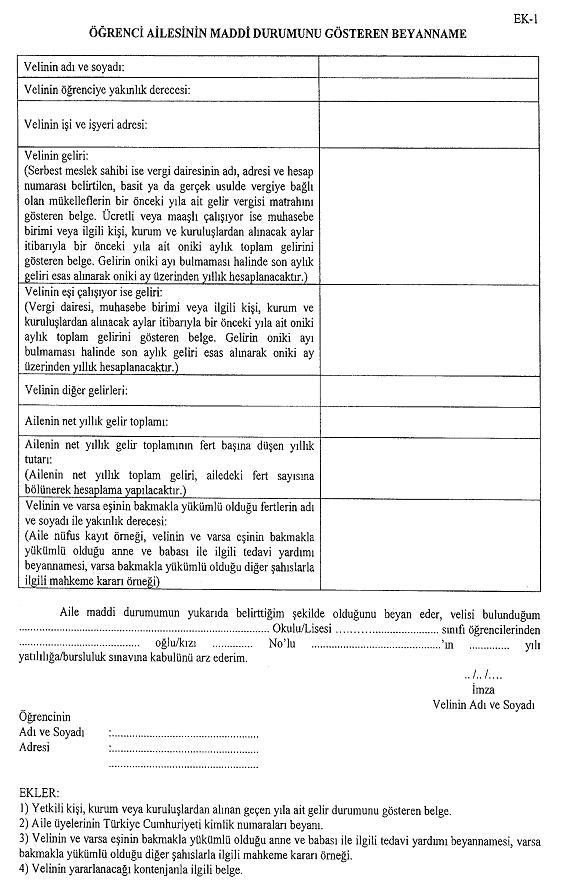 AİLE DURUM BELGESİ  (EK-1)’İN DOLDURULMASI İLE İLGİLİ AÇIKLAMALAR  1-İlköğretimde Parasız Yatılı olarak öğrenim görenler EK-1 düzenlemeyecekler, sadece mezun olduğu okuldan PARASIZ YATILI olduğunu belgelendiren resmi yazı alacaklardır.  2-İlköğretimde BURSLU olarak öğrenim görenler, önceden BURSLU olduğuna dair resmi yazıyı, mezun olduğu okuldan alarak kayıt sırasında teslim edecektir. 2022 Parasız Yatılılık ve bursluluk sınavını kazanan öğrenciler bursluluk sınav sonuç belgesine EK-1’i ekleyerek okula teslim edeceklerdir. Bursluluk durumunun bildirilmemesinden dolayı yaşanacak her türlü hak kaybından öğrenci velisi sorumludur. EK–1 D Ü Z E N L E N İ R K E N;  a)Aylık maaşlı iseniz, 2020 yılına ait 12 aylık Maaş Bordronuzu, b)Serbest Meslek sahibi iseniz SSK, Emekli Sandığı ve Bağkur’dan emekli olmadığınıza dair resmi yazıyı,  c)Serbest Meslek sahibi olup, eşiniz çalışmıyorsa BAĞKUR-SSK ve EMEKLİ SANDIĞI’ndan eşinizin kaydı olmadığına dair resmi yazıyı,  ç)Eşiniz çalışıyor ise 2020 yılına ait 12 aylık Maaş Bordrosunu,  d)Serbest Meslek sahibi iseniz VERGİ LEVHANIZIN FOTOKOPİSİNİ belgelerinize ekleyiniz ve aylık gelirinizin tespitini Pansiyon Müdür Yardımcısına kontrol ettiriniz. Hem emekli hem de serbest meslek sahibi iseniz, emekliliğinizi aylık gelir kısmına, vergi levhasından gözükecek geliri ailenin diğer gelirleri bölümüne işleyiniz.(Özel muayenesi olan Doktor vs. aynı işlemi yapacaktır.)  e)Nüfus kayıt Örneği Nüfus Müdürlüğünden alınacak, evli olmayıp, 18 yaşını geçmiş erkek çocuklar Öğrenci iseler ÖĞRENCİ BELGESİ eklenecektir, öğrenci değil iseler değerlendirmeye alınmayacak. f)Ailede kişi başına düşen yıllık gelir 18.160,00 (onsekizbinyüzaltmış) TL’nin (2021 DPY KILAVUZ) üzerinde ise öğrenciniz öğrenimine PARALI YATILI olarak devam edecek, ekteki plan dahilinde pansiyon taksitini yatıracaktır.) Paralı yatılı olarak öğrenim görmek isteyenler EK-1 ve ilgili belgeleri doldurmayacaklardır.  ğ)Ailenizin kira, Köy geliri gibi diğer gelirleri EK-1 de ilgili kısımlara işleyiniz.  i)Belgelerin tamamı resmi olup, özenle ve dikkatle belirtilen esaslara göre düzenleyiniz.  *Yanlış bilgi  ve onay öğrencinizin  PARALI / PARASIZ  durumunu etkileyecektir. (PANSİYON KAYDI İÇİN)EVCİ ÇIKMA BELGESİ HAKKARİ FEN LİSESİ MÜDÜRLÜĞÜNE  Velisi bulunduğum,……………………sınıf……………………numaralı okulunuz öğrencilerinden........................................................’in,  hafta sonu tatilini cuma günü saat 16.00’dan itibaren Pazartesi günü saat 08.00’a kadar aşağıda yazılı adreste geçirmesine ve hafta içi Çarşamba günleri okul idaresinin izni ile  15:30 – 18:00 saatleri arasında çarşı iznine çıkmasına, resmi tatillerde evci iznine ayrılmasına  müsaade ediyor ve zamanında okulda / pansiyonda bulunmasını taahhüt ediyorum.   Bilgilerinize arz ederim.                                                                                                                                                                     ....../...../2023                                                                                                       Velinin Adı Soyadı İmzası   Okul idaresi gerekli gördüğünde ( Bayramlar, törenler,çeşitli etkinlikler vb.) evci izinlerini iptal edebilir. Öğrenciler belgede belirtilen okuldan ayrılış ve dönüş saatlerine uymak zorundadırlar.  Uymayanların ve izinsiz ayrılanların evci çıkış belgeleri geçersiz sayılır, Disiplin yönetmeliği hükümleri uygulanır.  Evci çıkan öğrenciler, durumlarında değişiklik olduğu zaman Pansiyon işleri müdür yardımcısına durumu bildirmek zorundadır.  Evci Durumu: Haftada bir (   ) Sürekli  (   )   İzin dönüş durumu: Pazar 17:00 (   ), Pazartesi 08:00 (   )  Okuldan yalnız ayrılıp ayrılmayacağı: Çıkabilir (    ) ,  çıkamaz(   )  Okul idaresinin karar ve uyarılarını, yatılılık şartlarını ve yönergesini kabul ediyorum. ÖĞRENCİ BİLGİLERİ ÖĞRENCİ BİLGİLERİ VELİ BİLGİLERİ VELİ BİLGİLERİ T.C. Kimlik No(Öğrencinin) Velisi Kim? Sınıfı Veli Adı Soyadı No T.C. Kimlik No Adı Soyadı Sms No(Cep) Doğum Yeri BABA BİLGİLERİ BABA BİLGİLERİ Doğum Tarihi Adı Soyadı Nüfus Cüzd.Kayıt No T.C. Kimlik No Nüfus Cüzd. Veriliş Tarihi Öğrenim Durumu Kan Grubu Mesleği E-Posta Adresi GENEL BİLGİLER GENEL BİLGİLER Sağ/Ölü Kiminle Oturuyor Birlikte/Ayrı Evi Kira mı? Sürekli Hastalığı Kendi Odası Var mı? Engel Durumu Ev Ne İle Isınıyor? Ev Telefonu Okula Nasıl Geliyor? Cep Telefonu Bir İşte Çalışıyor mu? İş Telefonu Aile Dışında Kalan Var mı? ANNE BİLGİLERİ ANNE BİLGİLERİ Boy Adı Soyadı Özür Türü T.C. Kimlik No Şehit Çocuğu Öğrenim Durumu Yurt Dışından Geldi Mesleği Gündüzlü E-Posta Adresi Burslu Sağ/Ölü SHÇEK(Sosy.Hizm.Çocuk Esirgeme Kurumu) Tabi mi? Birlikte/Ayrı SHÇEK(Sosy.Hizm.Çocuk Esirgeme Kurumu) Tabi mi? Sürekli Hastalığı Aile Gelir Durumu; (Çok İyi, Çok Kötü,Düşük,İyi,Orta) Engel Durumu Aile Gelir Durumu; (Çok İyi, Çok Kötü,Düşük,İyi,Orta) Ev Telefonu Aile Gelir Durumu; (Çok İyi, Çok Kötü,Düşük,İyi,Orta) Cep Telefonu Geçirdiği Kaza İş Telefonu Geçirdiği Ameliyat KARDEŞ BİLGİLERİ KARDEŞ BİLGİLERİ Kullandığı Protez Adı Soyadı Geçirdiği Hastalık Mesleği Sürekli Hastalığı Öğrenim Durumu Sürekli Kullandığı İlaç Sürekli Hastalığı Kardeş Sayısı Kilo Veli Adı Soyadı  İmza Veli Adı Soyadı  İmza 2022-2023 ÖĞRETİM YILI 9. SINIFLAR SEÇMELİ DERS SEÇME ÇİZELGESİ 2022-2023 ÖĞRETİM YILI 9. SINIFLAR SEÇMELİ DERS SEÇME ÇİZELGESİ 2022-2023 ÖĞRETİM YILI 9. SINIFLAR SEÇMELİ DERS SEÇME ÇİZELGESİ 2022-2023 ÖĞRETİM YILI 9. SINIFLAR SEÇMELİ DERS SEÇME ÇİZELGESİ 2022-2023 ÖĞRETİM YILI 9. SINIFLAR SEÇMELİ DERS SEÇME ÇİZELGESİ  	DERSLER   	DERSLER   	DERSLER  9.  SINIF  SEÇİLEN DERS 1 SEÇMELİ KUR`AN-I KERİM (4) 2 SAAT 1 SEÇMELİ PROJE HAZIRLAMA (1) 1 SAAT 2 SEÇMELİ SOSYAL ETKİNLİK (4) 2 SAAT 2 SEÇMELİ PROJE HAZIRLAMA (1) 1 SAAT SEÇİLEBİLECEK DERS SAATİ SAYISI SEÇİLEBİLECEK DERS SAATİ SAYISI SEÇİLEBİLECEK DERS SAATİ SAYISI 3 SAAT 2022-2023  ÖĞRETİM YILI 9. SINIFLAR ZORUNLU / SEÇMELİ DERS SEÇME ÇİZELGESİ 2022-2023  ÖĞRETİM YILI 9. SINIFLAR ZORUNLU / SEÇMELİ DERS SEÇME ÇİZELGESİ 2022-2023  ÖĞRETİM YILI 9. SINIFLAR ZORUNLU / SEÇMELİ DERS SEÇME ÇİZELGESİ 2022-2023  ÖĞRETİM YILI 9. SINIFLAR ZORUNLU / SEÇMELİ DERS SEÇME ÇİZELGESİ 2022-2023  ÖĞRETİM YILI 9. SINIFLAR ZORUNLU / SEÇMELİ DERS SEÇME ÇİZELGESİ  	DERSLER   	DERSLER   	DERSLER  9.  SINIF  SEÇİLEN DERS 1 MÜZİK 2 SAAT 2 GÖRSEL SANATLAR 2 SAAT SEÇİLEBİLECEK DERS SAATİ SAYISI SEÇİLEBİLECEK DERS SAATİ SAYISI SEÇİLEBİLECEK DERS SAATİ SAYISI 2 SAAT Öğrencinin  Adı Soyadı  Öğrencinin  No / Sınıf   Velisinin  Adı Soyadı   Velisinin  Mesleği   Velisinin  İş Adresi   Velisinin  Ev Adresi   Velisinin  İş Telefonu   Velisinin  Ev Telefonu   Velisinin  Cep Telefonu   Velisinin  E-Posta Adresi   Velisinin  Anne Telefonu  Velisinin  Baba telefonu  Velisinin  Öğrencinin telefonu Hakkari İli Dışında Hafta Sonu İznini Kullanmasına Müsaade Ettiğim Adres Ve Telefonu  Hakkari İli İçinde Hafta Sonu İznini Kullanmasına Müsaade Ettiğim Adres Ve Telefonu  DİĞER ADRESLER DİĞER ADRESLER 